Centre de Documentation et d’Information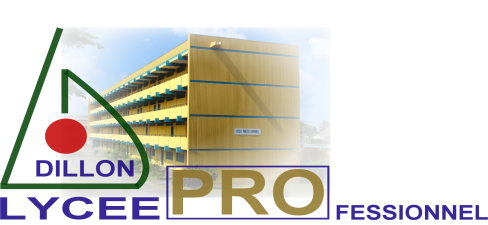 Initiation à la Recherche Documentaire sur le portail du CDIAdresse : http://9720429j.esidoc.fr/Présentation d’E-Sidoc ?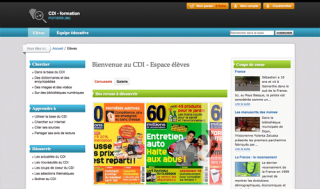 C’est un portail documentaire, un CMS (content system manager = système de gestion de contenu), qui permet au professeur-documentaliste de présenter son service, le fonds dont il dispose avec sa base de données et le fonds virtuel, comme les sites internet.Comment faire une recherche ?Comme dans n’importe quel moteur de recherche sur internet en définissant les mots-clés (descripteurs).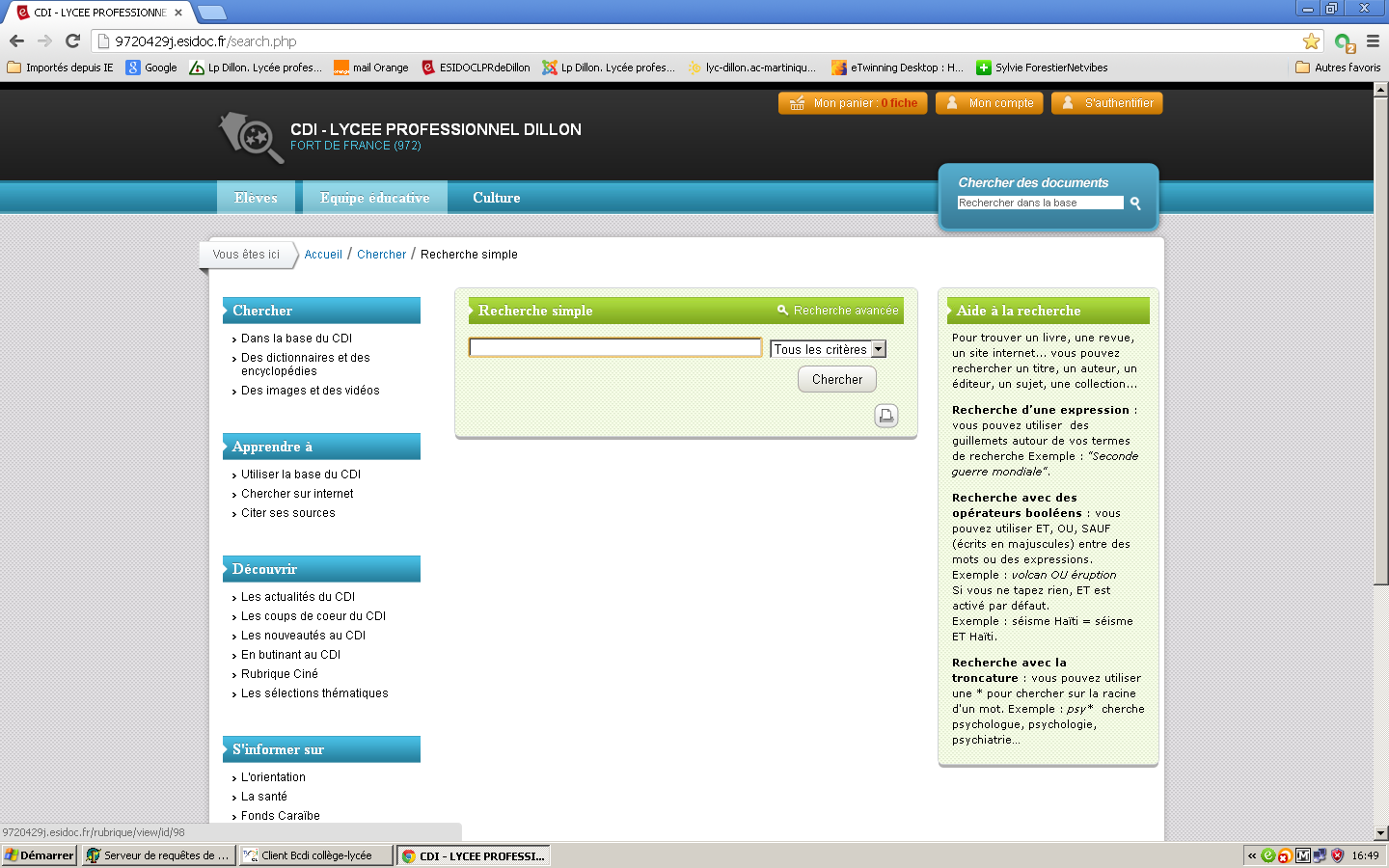 A. Quels sont les critères de recherche proposés dans une recherche simple ?- -----B. Recherche sur la base du CDI en mode avancé ou recherche experteLes critères qui permettent d’affiner sa recherche sont :- La date de parution du support recherché- L’utilisation des opérateurs booléens,  « et, ou, sauf » : Ex Volcan ou éruption.- Rechercher à partir d’une expression.- Permet de préciser la langue du document, le type de document. - On peut aussi utiliser la troncature. Ex : psy- j’aurai tous les mots commençant par psy comme : Psy-chologie, psy-chologue, psy-chiatrie,  …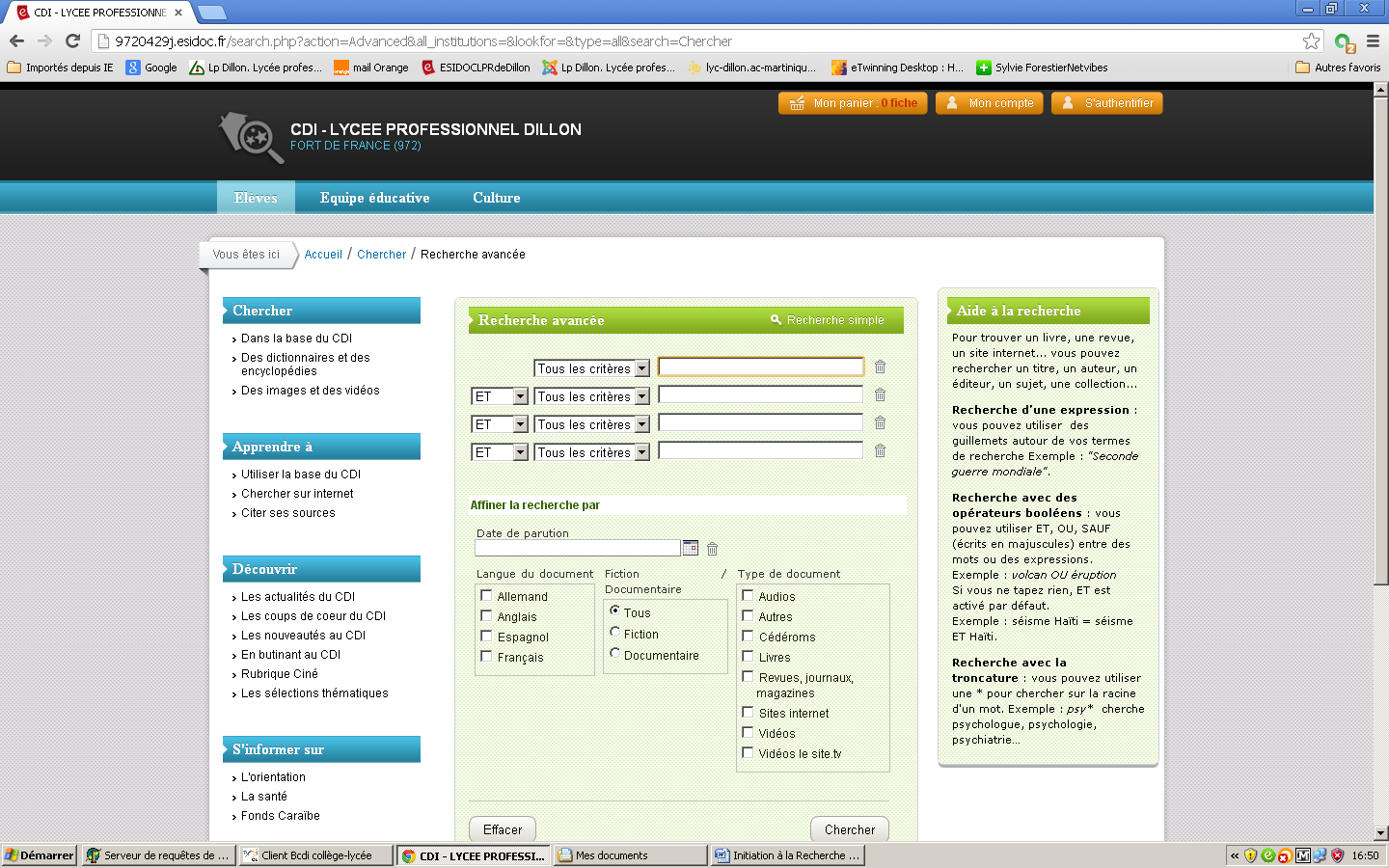 C.Recherche thématique2) Si je ne maîtrise pas le sujet, quelle rubrique puis-je consulter ?3) Effectue ta recherche en mode avancé et sélectionne les documents qui t'aideront à répondre.Combien de notices sont affichées ?Tu peux mettre les documents qui t’intéressent dans le panier. Il faut cliquer sur l’icône « mettre dans le panier », tu peux aussi enlever un document du panier après avoir vu les autres documents répondant à ta recherche. Cliquer sur « mon panier » pour voir la liste des documents sélectionnés. Pour retrouver le document dans le CDI, je dois bien noter ses références dans le tableau ci-dessous, on dit aussi «sourcer» : Pour cela, lorsque vous avez sélectionné un document cliquez sur l’icône représentant des bulles, afin de le citer. 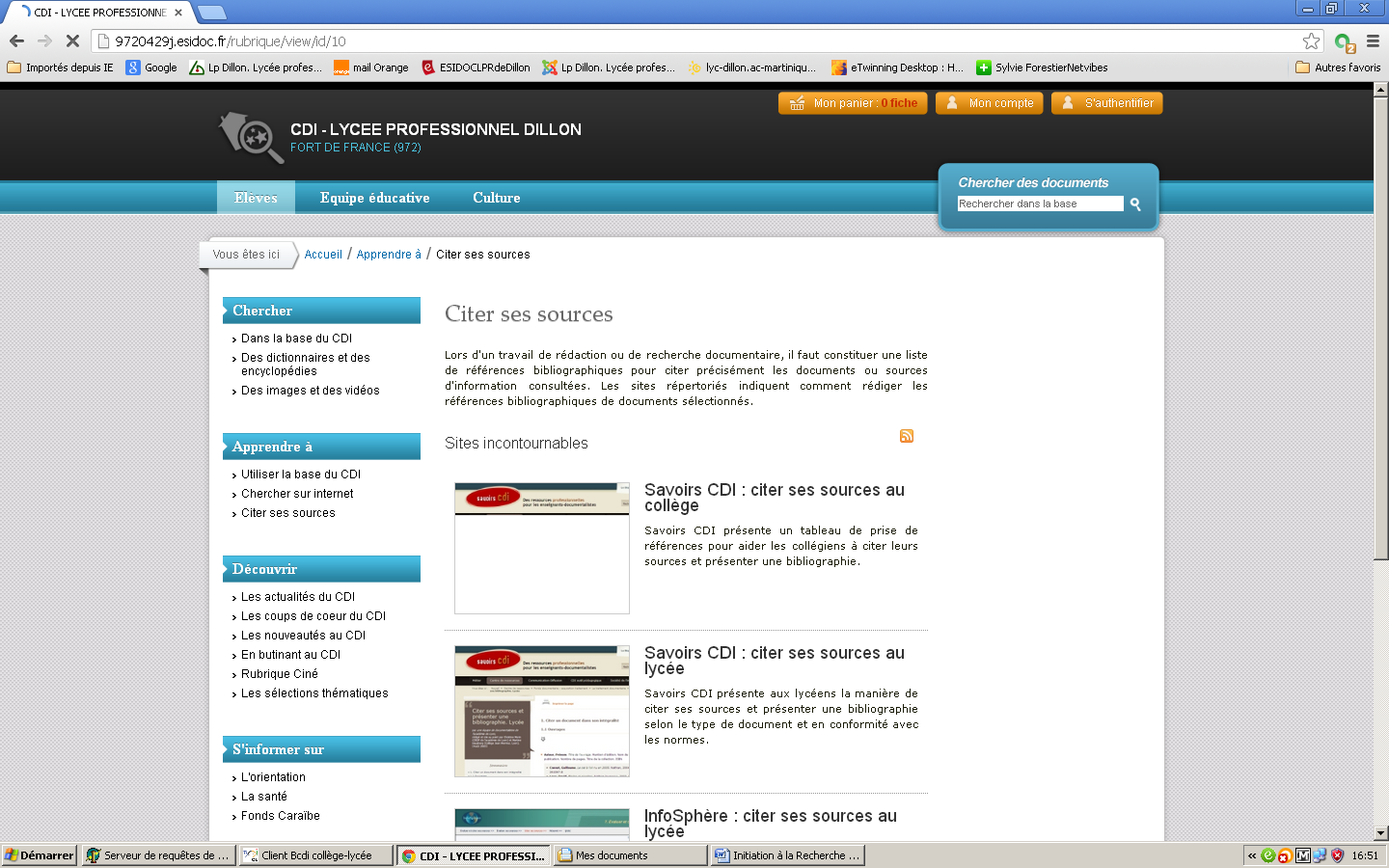 Recherche à faire, en vue de l’élaboration d’un dossier répondant aux questions de l’Objet d’étude N°3 : 1. -  Trouver des titres de films en rapport avec le thème « L’homme face aux avancées scientifiques et techniques » : enthousiasmes et interrogations (Robot, génétique, …)2. - Trouver la définition de « clonage », donner des exemples3.- Le virtuel est-il un enrichissement du réel ?Les avancées informatiques actuelles permettent, en simulant le réel, de créer des environnements virtuels de plus en plus élaborés.Le virtuel envahit ainsi l’univers du travail à travers le télétravail, celui de l’architecture, celui de la culture (musées virtuels), de la classe (cartable virtuel) et, de manière très importante, celui des divertissements : films, jeux comme second life, par exemple. Certains l’envisagent même comme le média de demain. Les perspectives ouvertes sont nombreuses : apprentissage de métiers, accès facilité à l’information, à la culture, limitation des déplacements voire des pollutions…Note tes références : S.Forestier, prof-doc LPR de Dillon 2013/2014Titre du Document AuteurCoteType de Document/Support